                          Организованная учебная деятельность                                               «  Весенние цветы »Цель :  расширять и закреплять знания детей о весне ,  закрепить технику рисования на ткани.Задачи:  образовательные :   расширять представления детей о характерных признаках весны , совершенствовать умение связно и последовательно составлять рассказ о весне, ознакомить детей  с нетрадиционной техникой рисования на ткани  ( узелковый батик )в определенной последовательности.                                                                             Развивающие : развивать воображение, творческое  мышление, память, мелкую моторику, фонетическое восприятие, развивать эстетические и эмоциональные чувства при восприятии художественного слова.                       Воспитательные : воспитывать художественный  и эстетический вкус ,уважительное отношение и любовь к близким людям , желание доставить радость своей работой, воспитывать усидчивость и аккуратность в работе.Методы и приемы: Наглядный. Словесный, практический,  игровой, рефлексия, поощрение, рассуждения, фантазирование, вопрос – ответ.Предварительная работа: Наблюдения в природе, рассматривание весенних пейзажей, познавательные беседы, чтение художественной литературы , прослушивание музыкальных произведений.Билингвальный компонент: весна -  көктем,   март -наүрыз                          Материал: картины « весна », мнемоаблица « весна », тканевые салфетки, гуашь, влажные салфетки , запись музыкальных произведений, картины с изображением цветов.                                                                                                        Ход занятия: Дети заходят в группу. Звучит тихо мелодия  П.И. Чайковского « Подснежник».    Здороваются с гостями.                                    Психогимнастика  «  Доброе утро »  Придумано кем –то просто и мудро при  встрече здороваться доброе утро!                                                                         Доброе утро ! – солнцу и птицам    Доброе утро ! – улыбчивым лицам.   И каждый становится добрым, доверчивым    Пусть доброе утро длится до вечера!Вос-ль: Ребята отгадайте загадку:  Если снег по всюду тает,                                                                                                                                          день становится длинней,                                                                                                                                   Если все зазеленело и в полях звенят ручьи,                                                                                                Если  солнце ярче светит, если птицам не до сна                                                                                   Если стал теплее ветер , значит к нам пришла … ( весна )                                                                                                                                                                                                 Вос-ль: Правильно, это весна! А какие признаки весны вы знаете? (Ответы детей.) Использование мнемоталицы « Весна».        Назовите весенние месяцы,                                                                                                                      -  После какого времени года наступает весна?                                                                                       А кто скажет какие праздники мы отмечаем   в марте?        ( ответы детей )Вос-ль: Ребята, к нам сегодня пришли в гости  Карандаш и Кисточка. Они  хотят рассказать свою сказочную историю.Заходят дети, Карандаш и Кисточка.Карандаш : Мы путешествовали по стране Рисовандии. Гуляя по лесу, полянам, лугам мы встретились с феей Весной. Она была очень грустная, задумчивая, её печальные глаза смотрели на замёршую землю. Я спросил, что случилось, и тогда фея рассказала о своей беде. Кисточка: По календарю какое время года? А зима ни как не хочет уходить на север, хочет и дальше властвовать у нас. Но этого нельзя допустить, ведь животные, люди, растения ждут весну. Вот фея и задумалась, как бы победить зиму, а мы обещали ей помочь, что-нибудь придумать. Ребята , вы поможете нам?(Предложения детей).Вос-ль: А, чего боится зима? ( Солнечного тепла, красоты и нежных весенних красок.)Вос-ль: А, кто не боится зимы, холодного снега и ветра? Отгадайте загадку.Первым вылез из землицы На проталинкеОн мороза не боитсяХоть и маленький    (подснежник)                                                                                                                                                                                            Вос-ль: Самый смелый, и правда, подснежник. Он появляется с солнечным теплом, он красив и самого нежного цвета. Какого? (Ответы детей.)Вос-ль: Тогда именно подснежник поможет фее Весне прогнать зиму. Но лучше победить зиму целым букетом красивых  цветов. Какие еще цветы вы знаете?Вос-ль: Где же нам их взять? (Ответы детей.)Вос-ль Мы нарисуем самые прекрасные весенние цветы! И сделаем весеннюю выставку цветов, и когда зима заглянет к нам в окно, то тотчас же растает. Так мы и поможем фее Весне справиться с зимой. Согласны?Вос-ль:  А вы знаете почему цветы такие красивые? Оказывается цветы каждое утро делают зарядку. Мы с вами тоже выполним цветочную пальчиковую гимнастику:Утром рано он закрыт ( руки в замок )Но к полудню ближе ( руки в замке, плавное покачивание)Раскрывает лепестки – красоту их вижу (руки плавно разводим в стороны )К вечеру опять цветок закрывает венчик ( сжатие в кулак )И теперь он будет спать до утра как птенчик (руки в замок )  Молодцы!                                               Вос-ль: прежде чем мы начнем рисовать , мы поиграем в одну игру ,которая называется «СОБЕРИ ЦВЕТОК»Загадки: Замечательный цветок, словно яркий огонек               Пышный , важный словно пан,                Нежный , бархатный … ( тюльпан )               Эх, звоночки, синий цвет,                С язычком , а звону  нет   ( колокольчики )               Из под снега расцветает, раньше всех весну встречает  ( подснежник )                 На кустах в саду растет, запах сладкий , словно мед,                Но нередко льются слезы тех. Кто рвет их , это…( розы)                На каком цветке гадают , лепесточки обрывают? ( ромашка )                   Много лепестков атласных-желтых, белых, пестрых, красных               На меня ты погляди ка , называюсь я ….( гвоздика)       Правильно.  Вос-ль:       Ребята, чтобы цветы получились у нас как живые, Кисточка предлагает нарисовать их на ткани, которая лежит у вас на столе. А рисовать мы с вами будем в технике узелковый  батик. Батик - это ручная роспись по ткани .Теперь мы возьмем только яркие , весенние краски и нанесем на ткань. Здесь потребуется от вас внимание и старание. Во все времена поэты  посвещали  цветам свои стихотворения, художники изображали цветы в своих картинах, а композиторы  сочиняли про них музыку.  Пока вы будете рисовать будет звучать музыка  из произведения  П.И. Чайковского « Вальс цветов » вы  рисуйте и представляйте  себе цветы. Дети выполнят задание. Индивидуальная работа.Вос-ль: Какие цветы вы представляете себе слушая эту чудесную музыку?Ответы детей.Вос-ль: ребята , пока наши салфеточки немного подсохнут , мы с вами потанцуем. Музыкальная физминутка.Вос-ль : Сегодня у вас получились чудесные салфетки с цветами. Вы все очень  постарались вложили в свои работы частичку своего сердца, согрели работу теплотой своих рук.  Ваши цветы не когда не завянут . Мы молодцы, сделали доброе дело, помогли фее и создали своими руками замечательную весеннюю выставку.Итог :  подошло к концу наше занятие, о чем мы сегодня говорили? Что нового узнали? Что вам  понравилось ?                                                                                                               ТОО  Бес-тау  ХХI   ДО Балдаурен № 40                                      Конспект      Занятия по творческой деятельности  в       подготовительной группе «Куншуак»                      « Весенние цветы »  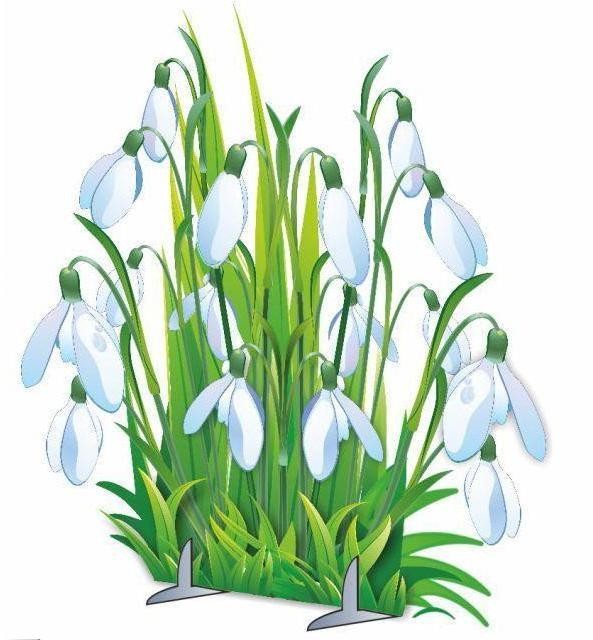 